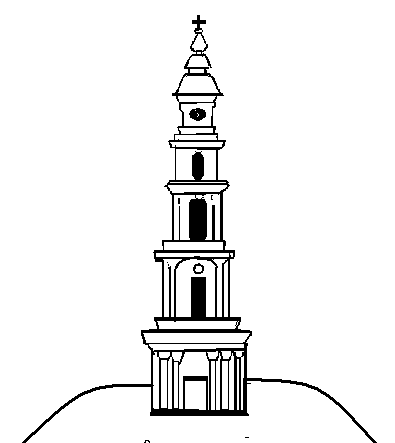 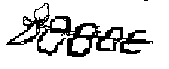 АДМИНИСТРАЦИЯ ЛЕЖНЕВСКОГО МУНИЦИПАЛЬНОГО РАЙОНАИВАНОВСКОЙ ОБЛАСТИПОСТАНОВЛЕНИЕ15.06.2017                                                                                                                       375 О подготовке проекта внесения изменений в схему территориального планирования Лежневского муниципального района Ивановской области   В целях обеспечения устойчивого развития территории Лежневского муниципального района Ивановской области, сохранения окружающей среды и объектов культурного наследия, обеспечения прав и законных интересов физических и юридических лиц, в том числе правообладателей земельных участков и объектов капитального строительства, создания условий для привлечения инвестиций, в том числе путем предоставления возможности выбора наиболее эффективных видов разрешенного использования земельных участков и объектов капитального строительства, развития инженерной, транспортной и социальной инфраструктур в соответствии с Градостроительным кодексом Российской Федерации от 29.12.2004 №190-ФЗ, Федеральным законом  от 6 октября 2003 года № 131-ФЗ «Об общих принципах организации местного самоуправления в Российской Федерации, Решением Совета Лежневского муниципального района Ивановской области от 28.02.2013г. №16 «Об утверждении схемы территориального планирования Лежневского муниципального района Ивановской области», Администрация Лежневского муниципального районаПОСТАНОВЛЯЕТ: 1. Приступить к подготовке проекта внесения изменений в схему территориального планирования Лежневского муниципального района Ивановской области.2. Утвердить состав комиссии по подготовке проекта внесений изменений в схему территориального планирования Лежневского муниципального района (далее – Комиссия) (приложение 1).2.Утвердить план мероприятий по внесению изменений в схему территориального планирования Лежневского муниципального района Ивановской области (приложение 2).3. Комиссии приступить к работе по подготовке проекта внесения изменений в схему территориального планирования Лежневского муниципального района Ивановской области.4. В своей работе Комиссии руководствоваться Градостроительным Кодексом Российской Федерации, Федеральными законами Российской Федерации, законами Ивановской области, нормативными правовыми актами органов государственной власти Российской Федерации, Правительства Ивановской области, органов местного самоуправления Лежневского муниципального района, настоящим постановлением. 5. Утвердить Порядок направления в комиссию предложений заинтересованных лиц по внесению изменений в схему территориального планирования Лежневского муниципального района Ивановской области (приложение 3).6. Настоящее постановление подлежит опубликованию в газете «Сельские вести» и размещению на официальном сайте Лежневского муниципального района Ивановской области.7.Контроль за выполнением настоящего постановления возложить на Председателя Комиссии, Первого заместителя Главы Администрации Лежневского муниципального района Ивановской области Колесникова П.Н.8.Настоящее постановление вступает в силу со дня его официального опубликования.Глава Лежневского муниципального района                                                                     О.С. Кузьмичева                                                             Приложение 2                                                                                           к Постановлению администрации Лежневского муниципального районаОт _________ №__________ПЛАНмероприятий по внесению изменений в схему территориального планирования Лежневского муниципального района Ивановской областиПриложение 3к Постановлению администрации Лежневского муниципального районаОт                 №  _______Порядок
направления в Комиссию предложений заинтересованных лиц по подготовке проекта внесения изменений в схему территориального планирования Лежневского муниципального района Ивановской области1. С момента опубликования Постановления Администрации Лежневского муниципального района о подготовке проекта внесения изменений в схему территориального планирования Лежневского муниципального района Ивановской области заинтересованные лица вправе направлять в Комиссию предложения в проект схемы территориального планирования Лежневского муниципального района.2. Предложения могут быть представлены в письменной или электронной форме.Предложения в письменной форме направляются по почте в Комиссию по подготовке проекта правил землепользования и застройки по адресу:155120, Ивановская область, Лежневский район, п.Лежнево, ул.Октябрьская, д.32, каб.11.Предложения в электронной форме направляются в Комиссию по подготовке проекта правил землепользования и застройки по электронной почте E-mail: info@lezhnevo.ru3. Рассмотрению Комиссией подлежат любые предложения заинтересованных лиц, касающиеся вопросов подготовки проекта схемы территориального планирования Лежневского муниципального района.4. Предложения могут содержать любые материалы на бумажных или электронных носителях в объемах необходимых и достаточных для рассмотрения предложений по существу.5. Полученные материалы возврату не подлежат, Комиссия не дает письменные ответы на заявления.Сроки исполнения по основным видам работ по внесению изменений в схему территориального планирования Лежневского муниципального района Ивановской области осуществляются в соответствии с планом мероприятий (приложение 2) по внесению изменений в схему территориального планирования Лежневского муниципального района Ивановской области.Приложение 1к Постановлению администрации Лежневского муниципального районаОт                 №  _______Состав комиссии по подготовке проекта внесений изменений в схему территориального планирования Лежневского муниципального районаКолесников П.Н.– председатель Комиссии, Первый заместитель главы Администрации Лежневского муниципального района;Щеглова Е.А. – секретарь  комиссии, ведущий специалист Комитета по управлению муниципальным имуществом, земельными ресурсами и архитектуре Администрации Лежневского муниципального района;Сазонова А.Н. –начальник  Комитета по управлению муниципальным имуществом, земельными ресурсами и архитектуре Администрации Лежневского муниципального района;Иванова А.Ю. –заместитель начальника Комитета по управлению муниципальным имуществом, земельными ресурсами и архитектуре Администрации Лежневского муниципального района;Шувырденкова Е.В. –заместитель главы Администрации Лежневского муниципального района, начальник отдела правового обеспеченья и межмуниципального сотрудничества Администрации Лежневского муниципального района;Михайлова Н.А. – начальник отдела координации и социальной сферы Администрации Лежневского муниципального района.№ п/пМероприятияСроки исполнения1Публикация  в  средствах  массовой  информации  Постановления о  подготовке проекта внесения изменений в схему территориального планирования Лежневского муниципального района Ивановской области22 июня 2017 года2Подготовка  проекта  корректировки   схемы территориального планирования Лежневского муниципального района Ивановской области (в случае необходимости) до 30 июня 2017 года3Размещение в ФГИС ТП проекта внесения изменений в  схему территориального планирования Лежневского муниципального района Ивановской областидо 03 июля  2017 года4Опубликование сообщения  о  проведении  публичных слушаний по проекту внесения изменений в  схему территориального планирования Лежневского муниципального района Ивановской области до 20 июля 2017 года5Проведение публичных слушаний по проекту решения о внесении изменений в схему территориального планирования Лежневского муниципального района          до 03 октября 2017 года6Рассмотрение и обсуждение результатов публичных слушаний до 03 октября 2017 года7Доработка проекта внесения изменений в схему территориального планирования Лежневского муниципального района по итогам рассмотрения результатов публичных слушаний (в случае необходимости)                          до 03 ноября 2017 года8Направление проекта решения о внесении изменений в  схему территориального планирования Лежневского муниципального районадо 03 ноября 2017 года9Утверждение схемы территориального планирования Лежневского муниципального района Ивановской областиноябрь 2017 года